ИБРЕСИНСКИЙ ВЕСТНИК№ 21 от 09августа 2019 годаИНФОРМАЦИОННЫЙ ЛИСТАДМИНИСТРАЦИИ ИБРЕСИНСКОГО РАЙОНАО внесении изменений в постановление администрации Ибресинского района от  27.09.2018 № 520 «Об утверждении Положения антинаркотической комиссии Ибресинского района»В целях противодействия незаконному обороту наркотических средств, психотропных веществ и их прекурсоров в Ибресинском районе Чувашской Республики,  а также с произошедшими кадровыми изменениями, администрация Ибресинского района п о с т а н о в л я е т:1. Внести в постановление администрации Ибресинского района от 27.09.2018  №520 «Об утверждении положения антинаркотической комиссии Ибресинского района» следующие изменения:1.1. Приложение №2 к постановлению изложить в новой редакции согласно приложению к настоящему постановлению.2. Признать утратившим силу постановление от 04.06.2019 №320 «О внесении изменений в постановление администрации Ибресинского района от 27.09.2018 №520 «Об утверждении Положения антинаркотической комиссии Ибресинского района».3. Контроль за выполнением настоящего постановления оставляю за собой.4. Настоящее постановление вступает в силу после его официального опубликования.Глава администрацииИбресинского района                                                                     С.В.ГорбуновИсп. Сергеева К.В. Тел. 8 (83538) 2-12-29         Приложение №2 к постановлению администрации Ибресинского района№ 460 от 01.08.2019 г.О внесении изменений в постановление администрации Ибресинского района  от 27.09.2018 года № 519 «Об утверждении Положения комиссии по делам несовершеннолетних и защите их правпри администрации Ибресинского района»В соответствии с Федеральным законом от 24.06.1999  № 120-ФЗ «Об основах системы профилактики безнадзорности и правонарушений несовершеннолетних», Законом Чувашской Республики от 29.12.2005 №68 «О комиссиях по делам несовршеннолетних и защите их прав в Чувашской Республике», постановлением Кабинета Министров Чувашской Республики от 14.03.2014 №76 «О Правительственной комиссии по делам несовершеннолетних и защите их прав», администрация Ибресинского района  ПОСТАНОВЛЯЕТ:1. Внести в постановление администрации Ибресинского района от 27.09.2018 №519 «Об утверждении Положения комиссии по делам несовершеннолетних и защите их прав при администрации Ибресинского района» следующие изменения:1.1. Вывести из состава комиссии по делам несовершеннолетних и защите их прав при администрации Ибресинского района:Шкодских И.Н. - главного специалиста-эксперта юридического сектора администрации Ибресинского района, ответственного секретаря комиссии по делам несовершеннолетних и защите их прав;1.2. Ввести в состав комиссии по делам несовершеннолетних и защите их прав при администрации Ибресинского района:Сергееву К.В. – и.о. главного специалиста-эксперта юридического сектора администрации Ибресинского района, ответственного секретаря комиссии по делам несовершеннолетних и защите их прав;2. Настоящее постановление вступает в силу после его официального опубликования.Глава администрацииИбресинского района                                                                     С.В. ГорбуновИсп.Сергеева К.В.8(83538) 2-12-29Об утверждении Плана мероприятий(«Дорожная  карта») по реализации регионального проекта «Спорт-норма жизни» на территории Ибресинского района Чувашской РеспубликиВ целях реализации регионального проекта «Спорт-норма жизни» администрация Ибресинского района Чувашской Республики постановляет:1.	Утвердить План мероприятий  («Дорожную карту»)  по реализации регионального проекта «Спорт-норма жизни» на территории Ибресинского района Чувашской Республики (Приложение №1).2.	Ответственным исполнителям, организовать своевременное выполнение Плана мероприятий («Дорожной карты») по реализации регионального проекта «Спорт-норма жизни» на территории Ибресинского района Чувашской Республики.3.	Контроль за исполнением настоящего постановления возложить на отдел информатизации и социального развития администрации Ибресинского района Чувашской Республики.4.	Настоящее постановление вступает в силу после его официального опубликования.Глава администрацииИбресинского района						С.В. ГорбуновИсп. Богатырев Б.Д.(83538)21577Приложение №1 к постановлению администрацииИбресинского района Чувашской Республикиот «01» августа 2019 г.  № 462План мероприятий («Дорожная карта») по реализации регионального проекта «Спорт-норма жизни» в Ибресинском районе Чувашской РеспубликиО внесении изменений в тарифыМуниципального автономного учреждения дополнительного образования «Детско-юношеская спортивная школа – Физкультурно-оздоровительный комплекс «Патвар» Ибресинского района Чувашской Республики»Согласно протоколу Наблюдательного совета от 09.08.2019 г. №3 и в соответствии с Уставом Муниципального автономного учреждения дополнительного образования «Детско-юношеская спортивная школа – Физкультурно-оздоровительный комплекс «Патвар» Ибресинского района Чувашской Республики», администрация Ибресинского района Чувашской Республики постановляет:Утвердить тарифы на услуги, предоставляемые Муниципальным автономным учреждением дополнительного образования «Детско-юношеская спортивная школа – Физкультурно-оздоровительный комплекс «Патвар» Ибресинского района Чувашской Республики» в новой редакции (Прилагаются).Признать утратившим силу постановление администрации Ибресинского района Чувашской Республики от 28.08.2018 г. №468 «О внесении изменений в тарифы Муниципального автономного учреждения дополнительного образования «Детско-юношеская спортивная школа – Физкультурно-оздоровительный комплекс «Патвар» Ибресинского района Чувашской Республики».Контроль за исполнением постановления возложить на заместителя главы администрации района - начальника отдела образования Федорову Н.А.Настоящее постановление вступает в силу после его официального опубликования и распространяются на правоотношения, возникшие с 12 августа 2019 года.Глава администрации                                                                                                    Ибресинского района                                                                           С.В. ГорбуновАлексеева И.В. (83538) 22432 Утверждено                                                                              постановлением администрации                                                                              Ибресинского района                                                                              от  09.08.2019 г. № 478ТАРИФЫна услуги, предоставляемые Муниципальным автономным учреждением дополнительного образования «Детско-юношеская спортивная школа - Физкультурно-оздоровительный комплекс «Патвар» Ибресинского района Чувашской Республикис 12августа 2019 годаПримечание: Абонементы действительны в течение трех месяцев со дня продажи         О внесении изменений в постановление администрации Ибресинского района Чувашской Республики от 07.12.2016  №668 «Об утверждении Перечня муниципального имущества Ибресинского района для предостваления его во владение и (или) в пользование на долгосрочной основе (в том числе по льготным ставкам арендной платы) субъектам малого и среднего предпринимательства и организациям, образующим инфраструктуру поддержки малого и среднего предпринимательства»В соответствии с Федеральным законом от 24 июля 2007 г. N 209-ФЗ "О развитии малого и среднего предпринимательства в Российской Федерации", Порядком формирования, ведения и обязательного опубликования перечней муниципального имущества Ибресинского района Чувашской Республики, свободного о прав третьих лиц (за исключением имущественных прав субъектов малого и среднего предпринимательства), для оказания имущественной поддержки субъектам малого и среднего предпринимательства, утвержденным решением Собрания депутатов Ибресинского района от 25.12.2008 №26, администрация Ибресинского района Чувашской Республики постановляет:1. Внести в постановление администрации Ибресинского района Чувашской Республики от 07.12.2016 №668 «Об  утверждении  Перечня муниципального имущества Ибресинского района для предоставления его во владение и (или) в пользование на долгосрочной основе (в том числе по льготным ставкам арендной платы) субъектам малого и среднего предпринимательства  и организациям, образующим инфраструктуру поддержки малого и среднего предпринимательства» следующие изменения:1.1. Приложение Перечень муниципального имущества Ибресинского района Чувашской Республики для предоставления его во владение и (или) в пользование на долгосрочной основе (в том числе по льготным ставкам арендной платы) субъектам малого и среднего предпринимательства  и организациям, образующим инфраструктуру поддержки малого и среднего предпринимательства» изложить в новой редакции согласно приложению к настоящему постановлению.2. Признать утратившим силу постановление администрации Ибресинского района Чувашской Республики от 17.09.2018 №489 «О внесении изменений в постановление администрации Ибресинского района Чувашской Республики от 24.08.2017 г. №485 «Об  утверждении  Перечня муниципального имущества Ибресинского района для предоставления его во владение и (или) в пользование на долгосрочной основе (в том числе по льготным ставкам арендной платы) субъектам малого и среднего предпринимательства  и организациям, образующим инфраструктуру поддержки малого и среднего предпринимательства»3. Настоящее постановление вступает в силу после его официального опубликования.Глава администрацииИбресинского района                                                                    С.В. ГорбуновФедосеева Л.А.8 (83538) 2-25-71О внесении изменений в постановление администрации Ибресинского района Чувашской Республики от 24.08.2017 №486 «Об утверждении административного регламента администрации Ибресинского района Чувашской Республики по исполнению муниципальной функции «Осуществление муниципального земельного контроля на территории Ибресинского района Чувашской Республики»В связи с кадровыми изменениями, администрация Ибресинского района Чувашской Республики постановляет:1. Внести в административный регламент администрации Ибресинского района Чувашской Республики по исполнению муниципальной функции «Осуществление муниципального земельного контроля на территории Ибресинского района Чувашской Республики, утвержденный  постановлением администрации Ибресинского района Чувашской Республики от 24.08.2017 №486 следующее изменение:1) приложение №1 «Сведения о месте нахождения и графике работы администрации Ибресинского района и  структурных подразделений администрации Ибресинского района» изложить в новой редакции согласно приложению к настоящему постановлению.2. Настоящее постановление вступает в силу после  его официального опубликования.Глава администрацииИбресинского района                                                                          С.В. ГорбуновЕрмошкин М.П.т.2-25-71Приложение N 1
к административному регламентуСведения
о месте нахождения и графике работы администрации Ибресинского района и структурных подразделений администрации Ибресинского районаАдминистрация Ибресинского районаЮридический адрес: 429700, Чувашская Республика, Ибресинский район, пгт. Ибреси, ул. Маресьева, д. 49, тел: 8 (83538) 2-12-18, e-mail: ibresi@cap.ru.Фактический адрес: 429700, Чувашская Республика, пгт. Ибреси, ул. Маресьева, д. 49.Телефон: (83538) 2-12-18Факс: (83538) 2-12-18Адрес официального сайта Ибресинского района - www.ibresi.cap.ruАдрес электронной почты: e-mail: ibresi@cap.ruГрафик работы должностных лиц администрации Ибресинского района:- ежедневно с 08 часов 00 минут до 17 часов 00 минут (выходные дни - суббота, воскресенье, а также нерабочие праздничные дни),- в предпраздничные дни график работы: с 08 часов 00 минут до 16 часов 00 минут,- перерыв с 12 часов 00 минут до 13 часов 00 минут.Извещение о проведение торгов по открытой форме подачи заявок и предложений на право заключения договора аренды земельного участка из земель сельскохозяйственного назначения расположенного на территории Ибресинского района Администрация Ибресинского района  извещает о проведении 23.09.2019 года в 14 часов 00 минут по московскому времени в актовом зале администрации Ибресинского района адресу: Чувашская Республика, Ибресинский район, п. Ибреси, ул. Маресьева, д.49 аукциона (торга) по открытой форме подачи заявок и предложений на право заключения договора аренды земельных участков государственная собственность на которые не разграничена. Лот 1. Адрес (местонахождение) Участка: Чувашская Республика, Ибресинский район, с/пос. Климовское.  Кадастровый номер Участка – 21:10:060101:1812. Категория земель – земли сельскохозяйственного назначения. Вид разрешенного использования Участка –  сельскохозяйственное использование. Общая площадь Участка –7870 кв.м. Вид права – аренда, сроком на 49 (сорок девять) лет. Обременения: отсутствуютНачальный размер аренды земельного участка: 345 (триста сорок пять) рублей 88 копеек. Размер задатка на участие в аукционе устанавливается в сумме: 345 (триста сорок пять) рублей 88 копеек (100 % от начального размера аренды земельного участка). Величина повышения начальной цены (шаг аукциона) – 10 (десять) рублей 37 копеек (3 % от начального размера аренды земельного участка) и не изменяется в течение всего аукциона.Лот 2. Адрес (местонахождение) Участка: Чувашская Республика, Ибресинский район, с/пос. Климовское.  Кадастровый номер Участка – 21:10:060101:1815. Категория земель – земли сельскохозяйственного назначения. Вид разрешенного использования Участка – сельскохозяйственное использование. Общая площадь Участка –7594 кв.м. Вид права – аренда, сроком на 49 (сорок девять) лет. Обременения: воздушная линия электропередачи ВЛ-110 кВ "Канаш-Буинск". Начальный размер аренды земельного участка: 333 (триста тридцать три) рубля 75 копеек. Размер задатка на участие в аукционе устанавливается в сумме: 333 (триста тридцать три) рубля 75 копеек (100 % от начального размера аренды земельного участка). Величина повышения начальной цены (шаг аукциона) – 10 (десять) рублей 01 копейка (3 % от начального размера аренды земельного участка) и не изменяется в течение всего аукциона.Лот 3. Адрес (местонахождение) Участка: Чувашская Республика, Ибресинский район, с/пос. Климовское.  Кадастровый номер Участка – 21:10:060101:1807. Категория земель – земли сельскохозяйственного назначения. Вид разрешенного использования Участка – сельскохозяйственное использование. Общая площадь Участка – 9213 кв.м. Вид права – аренда, сроком на 49 (сорок девять) лет. Обременения: отсутствуют.Начальный размер аренды земельного участка: 404 (четыреста четыре) рубля 91 копейка. Размер задатка на участие в аукционе устанавливается в сумме: 404 (четыреста четыре) рубля 91 копейка (100 % от начального размера аренды земельного участка). Величина повышения начальной цены (шаг аукциона) – 12 (двенадцать) рублей 14 копеек (3 % от начального размера аренды земельного участка) и не изменяется в течение всего аукциона.Лот 4. Адрес (местонахождение) Участка: Чувашская Республика, Ибресинский район, с/пос. Климовское.  Кадастровый номер Участка – 21:10:060101:1803. Категория земель – земли сельскохозяйственного назначения. Вид разрешенного использования Участка – сельскохозяйственное использование. Общая площадь Участка – 6043 кв.м. Вид права – аренда, сроком на 49 (сорок девять) лет. Обременения: отсутствуют.Начальный размер аренды земельного участка: 265 (двести шестьдесят пять) рублей 58 копеек. Размер задатка на участие в аукционе устанавливается в сумме: 265 (двести шестьдесят пять) рублей 58 копеек (100 % от начального размера аренды земельного участка). Величина повышения начальной цены (шаг аукциона) – 7 (семь) рублей 96 копеек (3 % от начального размера аренды земельного участка) и не изменяется в течение всего аукциона.Лот 5. Адрес (местонахождение) Участка: Чувашская Республика, Ибресинский район, с/пос. Климовское.  Кадастровый номер Участка – 21:10:060101:1814. Категория земель – земли сельскохозяйственного назначения. Вид разрешенного использования Участка – сельскохозяйственное использование. Общая площадь Участка – 5508 кв.м. Вид права – аренда, сроком на 49 (сорок девять) лет. Обременения: отсутствуют.Начальный размер аренды земельного участка: 242 (двести сорок два) рубля 07 копеек. Размер задатка на участие в аукционе устанавливается в сумме: 242 (двести сорок два) рубля 07 копеек (100 % от начального размера аренды земельного участка). Величина повышения начальной цены (шаг аукциона) – 7 (семь) рублей 26 копеек (3 % от начального размера аренды земельного участка) и не изменяется в течение всего аукциона.Лот 6. Адрес (местонахождение) Участка: Чувашская Республика, Ибресинский район, с/пос. Андреевское.  Кадастровый номер Участка – 21:10:140201:1090. Категория земель – земли сельскохозяйственного назначения. Вид разрешенного использования Участка – сельскохозяйственное использование. Общая площадь Участка – 13934 кв.м. Вид права – аренда, сроком на 49 (сорок девять) лет. Обременения: Зона с особыми условиями использования территории (охранная зона объекта производственно-технологического комплекса - воздушной линии электропередачи высокого напряжения ВЛ - 10 кВ "Кирова" от ПС "Ибреси" 110/10 кВ). Зона с особыми условиями использования территории (охранная зона объекта производственно-технологического комплекса - воздушной линии электропередачи высокого напряжения ВЛ - 10 кВ "Трудовик" от ПС "Ибреси" 110/10 кВ).Начальный размер аренды земельного участка: 716 (семьсот шестнадцать) рублей 90 копеек. Размер задатка на участие в аукционе устанавливается в сумме: 716 (семьсот шестнадцать) рублей 90 копеек (100 % от начального размера аренды земельного участка). Величина повышения начальной цены (шаг аукциона) – 21 (двадцать один) рубль 50 копеек (3 % от начального размера аренды земельного участка) и не изменяется в течение всего аукциона.Лот 7. Адрес (местонахождение) Участка: Чувашская Республика, Ибресинский район, с/пос. Малокармалинское. Кадастровый номер Участка – 21:10:170101:699. Категория земель – земли сельскохозяйственного назначения. Вид разрешенного использования Участка – сельскохозяйственное использование. Общая площадь Участка – 93760 кв.м. Вид права – аренда, сроком на 49 (сорок девять) лет. Обременения:  Зона с особыми условиями использования территории (охранная зона объекта производственно-технологического комплекса - воздушной линии электропередачи высокого напряжения ВЛ - 10 кВ "Малые Кармалы" от РП "Новая Сила" 10 кВ).Начальный размер аренды земельного участка: 4120 (четыре тысячи сто двадцать) рублей 75 копеек. Размер задатка на участие в аукционе устанавливается в сумме: 4120 (четыре тысячи сто двадцать) рублей 75 копеек (100 % от начального размера аренды земельного участка). Величина повышения начальной цены (шаг аукциона) – 123 (сто двадцать три) рубля 62 копейки (3 % от начального размера аренды земельного участка) и не изменяется в течение всего аукциона. Для участия в аукционе претенденты должны представить в срок по 16.09.2019 года (включительно) следующие документы:    - заявку на участие в аукционе, по установленной форме с указанием реквизитов счета для возврата задатка;    - копию документа удостоверяющего личность (паспорт) -  для физических лиц;    -надлежащим образом заверенный перевод на русский язык документов о государственной регистрации       юридического лица в соответствии с законодательством иностранного государства в случае, если заявителем является иностранное юридическое лицо;    - документы, подтверждающие внесение задатка.Документы, содержащие неоговоренные помарки, подчистки, исправления и т.п. аукционной комиссией не рассматриваются. Одно лицо имеет право подать только одну заявку. Заявка, поступившая по истечении срока приема заявок, возвращается заявителю в день ее поступления.Извещение об отказе в проведении аукциона размещается на официальном сайте Российской Федерации в сети «Интернет» для размещения информации о проведении торгов (http://torgi.gov.ru), в информационно-телекоммуникационной сети Интернет на официальном сайте Ибресинского района Чувашской Республики (http://gov.cap.ru/?gov_id=60), и в информационном листе Администрации Ибресинского района «Ибресинский вестник» в течение 3 (трех) дней со дня принятия данного решения. Организатор аукциона в течение трех дней со дня принятия решения об отказе в проведении аукциона извещает участников аукциона об отказе в проведении аукциона и возвращает участникам внесенные задатки.Дата начала приема заявок 22.08.2019 года. Прием заявок на участие в аукционе осуществляется нарочно в рабочие дни с 8 часов 00 минут до 17 часов 00 минут по адресу: п. Ибреси, ул. Маресьева, дом №49 (каб.304), телефон для справок: 8(83538) 2-25-71.Заявитель имеет право отозвать принятую организатором аукциона заявку до дня окончания срока приема заявок, уведомив об этом (в письменной форме) организатора аукциона.Исполнение обязанности по внесению суммы задатка третьими лицами не допускается.Задаток перечисляется на счет: УФК по Чувашской Республике (администрация Ибресинского района Чувашской Республики), Отделение - НБ Чувашской Республики г. Чебоксары № счета получателя платежа 40302810697063000106, КПП 210501001, ИНН 2105002182 , БИК  049706001, лицевой счет 05153000990. Возврат задатка участникам, не допущенным к участию в аукционе или не выигравшим аукцион, осуществляется в течение 3 (трех) рабочих дней со дня подписания протокола о рассмотрения заявок на участие в аукционе или протокола об итогах аукциона. Задаток, внесенный победителем, засчитывается в оплату приобретаемого в собственность земельного участка.Победителем аукциона признается участник, предложивший наиболее высокую цену за соответствующий земельный участок. Договор подлежит заключению в срок не ранее чем через десять дней со дня размещения информации о результатах аукциона на официальном сайте Российской Федерации в сети «Интернет» для размещения информации о проведении торгов (http://torgi.gov.ru). Если победитель аукциона отказался или уклонился от подписания протокола об итогах аукциона, подписания договора аренды, внесенный победителем аукциона задаток ему не возвращается. Сведения, о победителях аукциона, уклонившихся от заключения договоров аренды, включаются в реестр недобросовестных участников аукциона.Извещение о проведении аукциона на право заключения договора купли-продажи и аренды земельных участков размещено на официальном сайте Российской Федерации в сети «Интернет» для размещения информации о проведении торгов (http://torgi.gov.ru), в информационно-телекоммуникационной сети Интернет на официальном сайте Администрации Ибресинского района Чувашской Республики (http://gov.cap.ru/?gov_id=60) и Прием заявок, оформление документов для участия на торгах, ознакомление с формой заявки, проектом договора аренды, осмотр земельных участков на местности (с предварительным согласованием с претендентами) осуществляются в рабочие дни с 22.08.2019 года по 16.09.2019 года в каб. 304 по адресу: п. Ибреси, ул. Маресьева, дом № 49.ЧĂВАШ РЕСПУБЛИКИ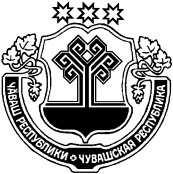 ЧУВАШСКАЯ РЕСПУБЛИКАЙĚПРЕÇ РАЙОН АДМИНИСТРАЦИЙĚ ЙЫШĂНУ01.08.2019       460 № Йěпреçпоселокě АДМИНИСТРАЦИЯИБРЕСИНСКОГО РАЙОНАПОСТАНОВЛЕНИЕ01.08.2019       № 460поселок ИбресиГорбунов С.В.-глава администрации  Ибресинского района, председатель  комиссии;Эскеров Х.К.-начальник ОМВД России по Ибресинскому району, заместитель председателя  комиссии;Сергеева К.В.-и.о. главного специалиста-эксперта юридического сектора – ответственный секретарь комиссии по делам несовершеннолетних  и защите их прав при администрации Ибресинского района – секретарь комиссии.Члены:Андреев В.Н.-вр.и.о начальника отдела военного комиссариата  Ибресинского и Вурнарского районов Чувашской Республики (по согласованию);Агеева И.С.- начальник миграционного пункта ОМВД России  по Ибресинскому району (по согласованию);Мясникова Н.П.-главный врач БУ «Ибресинская ЦРБ» Минздрава Чувашии (по согласованию);Комиссарова С.А.-заместитель директора КУ «Центр занятости  населения Вурнарского района»  Минтруда Чувашии (по согласованию);Захаров А.Л.-заведующий сектором   специальных программ администрации Ибресинского района;Федорова Н.А.-заместитель главы администрации Ибресинского района – начальник отдела образования администрации Ибресинского района;Михайлов А.В.-  начальник отдела уголовного розыска ОМВД России по Ибресинскому району;Зотикова Н.В.-заведующий детской библиотекой ЦБС Ибресинского района;Игнатьева С.В.-врач-нарколог БУ «Ибресинская ЦРБ» Минздрава Чувашии;Трофимова С.Г.-руководитель - методист Центра методического и психолого-педагогического сопровождения отдела образования администрации Ибресинского районаЧĂВАШ РЕСПУБЛИКИ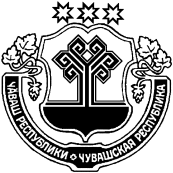 ЧУВАШСКАЯ РЕСПУБЛИКАЙĚПРЕÇ РАЙОНĚН АДМИНИСТРАЦИЙĚЙЫШĂНУ01.08.2019 г.        461 №Йěпреç поселокěАДМИНИСТРАЦИЯ ИБРЕСИНСКОГО РАЙОНАПОСТАНОВЛЕНИЕ01.08.2019 г.         № 461поселок ИбресиЧĂВАШ РЕСПУБЛИКИЧУВАШСКАЯ РЕСПУБЛИКАЙĚПРЕÇ РАЙОНĚН АДМИНИСТРАЦИЙĚЙЫШĂНУ01.08.2019 г.         462 №  Йěпреç поселокěАДМИНИСТРАЦИЯИБРЕСИНСКОГО РАЙОНАПОСТАНОВЛЕНИЕ01.08.2019 г.           № 462поселок Ибреси№
п/пНаименование мероприятийСрок реализацииОтветственные исполнители12341.Увеличение доли  населения  систематически занимающегося физической культурой и спортом  постоянноОтдел информатизации и социального развития администрации Ибресинского района2.Проведение физкультурных и комплексных физкультурных мероприятий для всех категорий и групп населения, в том числе детей дошкольного возраста, учащейся молодёжи (студентов) средней и старшей возрастных групп, а также лиц с ограниченными возможностями здоровьяпостоянноОтдел информатизации и социального развития администрации Ибресинского района.МАУ ДО «ДЮСШ-ФОК «Патвар» Ибресинского района3.Приобретение спортивно-технологического оборудования и обустройство спортивной площадки для выполнения нормативов испытаний (тестов) Всероссийского физкультурно-спортивного комплекса ГТО2019 г.Отдел информатизации и социального развития администрации Ибресинского района, Отдел образования администрации Ибресинского района,МАУ ДО «ДЮСШ-ФОК «Патвар» Ибресинского района4.Обеспечение населения спортивными сооружениями, исходя из единовременной пропускной способности объектов спортапостоянноОтдел информатизации и социального развития администрации Ибресинского района.МАУ ДО «ДЮСШ-ФОК «Патвар» Ибресинского района5.Своевременное предоставление достоверных, актуальных и полных сведений в отчетности и иной информации, связанной с реализацией регионального проектапостоянноОтдел информатизации и социального развития администрации Ибресинского района6.Достижение значений показателей, выполнение задач, результатов регионального проекта на территории Ибресинского районапостоянноОтдел информатизации и социального развития администрации Ибресинского района7.Реализация мероприятий утвержденной муниципальной программы «Развитие физической культуры и спорта в Ибресинском районе Чувашской Республики», в том числе мероприятий регионального проекта, реализуемых на территории Ибресинского районапостоянноОтдел информатизации и социального развития администрации Ибресинского района8.Реализация Всероссийского физкультурно-спортивного комплекса «Готов к труду и обороне» (ГТО), предусматривающего подготовку к выполнению нормативов и тестирование уровня физической подготовленности всех слоев населения (на базе действующего Центра тестирования)постоянноОтдел информатизации и социального развития администрации Ибресинского района, МАУ ДО «ДЮСШ-ФОК «Патвар»  Ибресинского районаЧĂВАШ РЕСПУБЛИКИЧУВАШСКАЯ РЕСПУБЛИКАЙĚПРЕÇ РАЙОНĚН АДМИНИСТРАЦИИЙЫШĂНУ09.08.2019 г.     478 № Йěпреç поселокěАДМИНИСТРАЦИЯИБРЕСИНСКОГО РАЙОНАПОСТАНОВЛЕНИЕ09.08.2019 г.         № 478поселок ИбресиI.Бассейн (большой)Продолжительность одного занятия 60 минут1.Стоимость разового посещения взрослым100 руб.2.Стоимость разового посещения учащимся и студентам60 руб.3. Стоимость разового посещения для пенсионеров70 руб.4. Стоимость разового посещения школьником 60 руб.5. Стоимость абонемента на 1 месяц для школьников                                                      *4 занятия200 руб.                                                     *8 занятий380 руб.                                                      *12 занятий540 руб.6. Стоимость абонемента на 1 месяц для взрослых:                                                     *4 занятия 350 руб.                                                     *8 занятий.640 руб.                                                      *12 занятий840 руб.7. Стоимость абонемента на 1 месяц для учащихся и студентов                                                      *4 занятия240 руб.                                                      *8 занятий430 руб.                                                      *12 занятий570 руб.8.Стоимость семейного абонемента на 1 месяц для одного взрослого и одного ребенка до 12 лет:                                                     *4 занятия510 руб.                                                     *8 занятий960 руб.                                                     *12 занятий1340 руб.9. Стоимость семейного абонемента на 1 месяц для одного взрослого и двух (и более)  детей до 12 лет:                                                      *4 занятия750 руб.                                                      *8 занятий1400 руб.                                                      *12 занятий1840 руб.10.Стоимость семейного абонемента на 1 месяц для двух родителей и одного ребенка:                                                      *4 занятия880 руб.                                                      *8 занятий1660 руб.                                                      *12 занятий2300 руб.11.Стоимость семейного абонента на 1 месяц для двух родителей и двух (и более) детей:                                                             *4 занятия1080 руб.                                                      *8 занятий2040 руб.                                                      *12 занятий2670 руб.12. Обучение плаванию для взрослых 1 занятие150 руб.13. Стоимость предоставления всего бассейна не более 40 чел. на 60 мин.2900 руб.II.Бассейн (малый)Продолжительность одного занятия 60 минут1.Стоимость абонемента на обучение плаванию школьников (обучение – 12 занятий,  по мере набора группы)1000 руб.2.Дети до 3 лет допускаются бесплатно.-III.Универсальный спортивный залПродолжительность одного занятия 90 мин.1.Стоимость на одного посетителя80 руб.2.Коллективные услуги до 15 чел.900 руб.IV. Атлетический залПродолжительность одного занятия 90 мин1.Стоимость разового посещения для взрослых 80 руб.2.Стоимость разового посещения для подростков и студентов70 руб.3. Стоимость абонемента на 1 месяц для взрослых:                                               *8 занятий510 руб.                                               *12 занятий720 руб.4. Стоимость абонемента на 1 месяц для подростков и студентов:*8 занятий450 руб.*12 занятий630 руб.5. Стоимость разового посещения для пенсионеров60 руб.6. Стоимость разового посещения организациям (до 15 чел.)900 руб.V. Сауна (финская 4-х местная)1. Посещение сауны  на 1 час с купанием в бассейне700 руб.    За каждый последующий  полный или неполный час500 руб.VI. Зал аэробикиПродолжительность одного занятия 60 мин.1. Стоимость разового посещения80 руб.2. Стоимость абонемента на 1 месяц *8 занятий500 руб.*12 занятий750 руб.Стоимость посещения всех залов для инвалидов со скидкой 50%Стоимость посещения всех залов для многодетных семей со скидкой 50% (при предоставлении удостоверения)IX.Комната временного проживания1. Предоставление  1 койко-место600 руб.X. Стадион1. Коллективные услуги до 100 чел.1300 руб.ЧĂВАШ РЕСПУБЛИКИЧУВАШСКАЯ РЕСПУБЛИКАЙĚПРЕÇ РАЙОНАДМИНИСТРАЦИЙĚЙЫШĂНУ09.08.2019    480 № Йěпреç поселокě АДМИНИСТРАЦИЯИБРЕСИНСКОГО РАЙОНА ПОСТАНОВЛЕНИЕ 09.08.2019    № 480поселок ИбресиЧĂВАШ РЕСПУБЛИКИЧУВАШСКАЯ РЕСПУБЛИКАЙĚПРЕÇ РАЙОНĚН АДМИНИСТРАЦИЙĚЙЫШĂНУ                      09.08.2019  483 № Йěпреç поселокěАДМИНИСТРАЦИЯ ИБРЕСИНСКОГО РАЙОНАПОСТАНОВЛЕНИЕ09.08. 2019   №  483поселок ИбресиФ.И.О.Должность№ каб.Служебный телефонЭлектронный адресРуководствоРуководствоРуководствоРуководствоРуководствоГорбунов Сергей ВалерьевичГлава администрации Ибресинского района3022-13-15ibresi@cap.ruГаврилов Валерий ФеофановичЗаместитель главы администрации - начальник отдела сельского хозяйства2112-14-15ibragro01@cap.ruОтдел экономики и управления имуществом, исполняющиймуниципальную функциюОтдел экономики и управления имуществом, исполняющиймуниципальную функциюОтдел экономики и управления имуществом, исполняющиймуниципальную функциюОтдел экономики и управления имуществом, исполняющиймуниципальную функциюОтдел экономики и управления имуществом, исполняющиймуниципальную функциюЧернова Надежда АлександровнаНачальник отдела экономики и управления имуществом3032-33-33ibreconomy@cap.ruФилиппова Татьяна ИвановнаЗаместитель начальника отдела экономики и управления имуществом3072-25-71ibrecon3@cap.ruЕрмошкин Михаил ПантелеймоновичИ.о. заведующего сектором земельных отношений отдела экономики и управления имуществом3042-25-71ibrecon4@cap.ruМешковаНаталияНиколаевнаИ.о. главного специалиста -эксперта сектора земельных отношений отдела экономики и управления имуществом3042-25-71ibreconomy2@cap.ruФедосеева Людмила АлексеевнаГлавный специалист-эксперт по имущественным отношениям3042-25-71ibrgki1@cap.ru